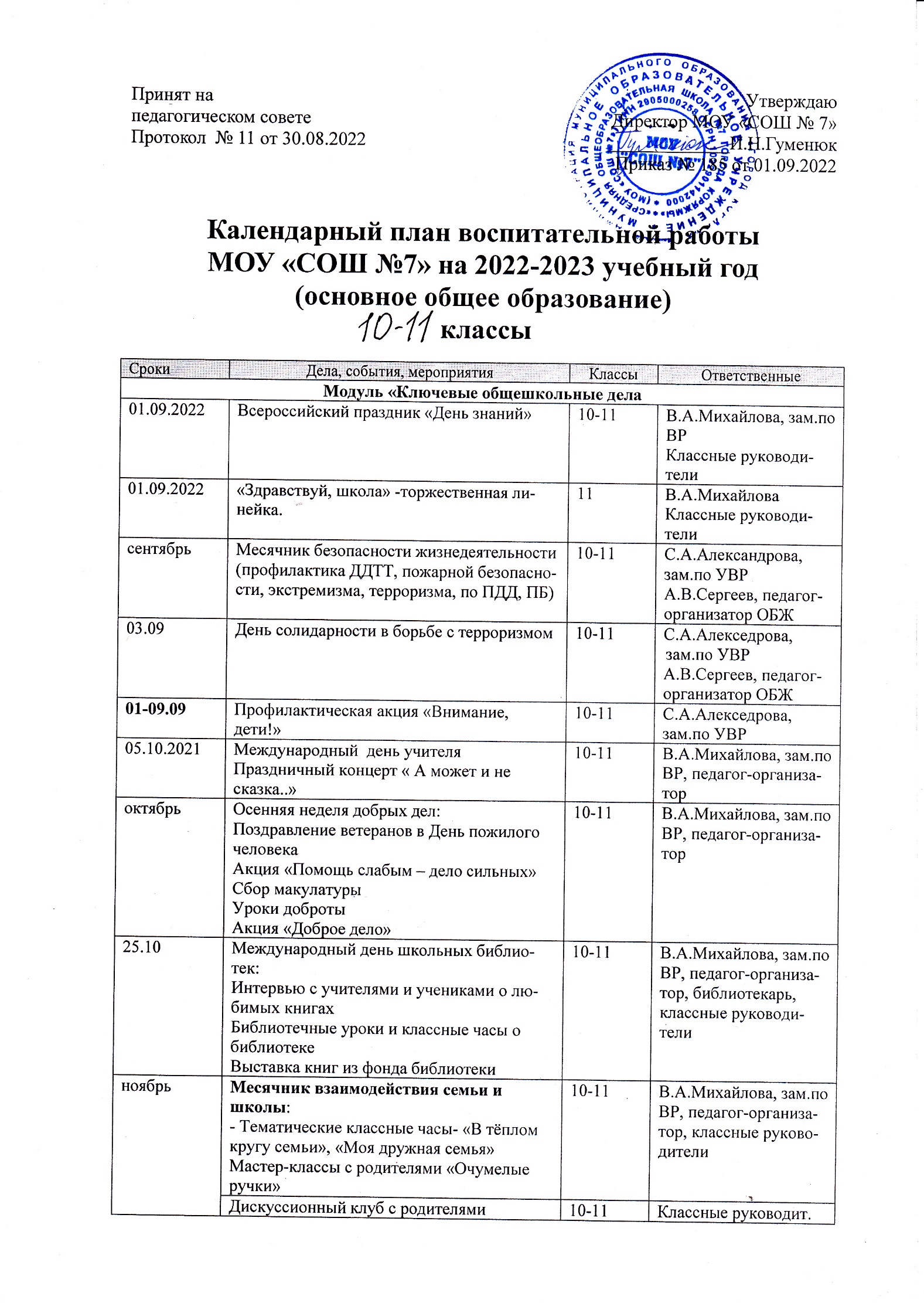 Соревнования «Меткий стрелок»10-11А.В.Сергеев, педагог-организатор ОБЖ4 ноябряДень народного единства10-11Классные руководители16 ноябряДень толерантности.День Добра и Милосердия. 10-11Классные руководители, волонтёры20 ноября Всемирный день ребенка10-11Классные руководители, педагог-организатор25  ноябряПраздничный концерт, посвященный Дню матери10-11В.А.Михайлова, зам.по ВР, педагог-организатордекабрьМесячник  эстетического воспитания в школе «Новый год в школе»:Мастерская Деда Мороза Новогодний спектакль Новогоднее оформление кабинетов 10-11В.А.Михайлова, зам.по ВР, педагог-организатор, кл.руководители03.12День неизвестного солдата10-11Классные руководители09.12День героев Отечества10-11Классные руководители, учителя истории19.01.24День рождения школыДень самоуправления10-11В.А.Михайлова, зам.по ВР, педагог-организатор, кл.руководители27.01Час памяти «Блокада Ленинграда»10-11Кл.руководители25-27.01Просмотр фильма о блокадном Ленинграде10-11Кл.руководители, педагог-организатор8 февраляДень российской науки10-11Т.В.Зявенко, зам.директора по УВР15.02День памяти о россиянах, исполнявших служебный долг за пределами Отечества10-11В.А.Михайлова, зам.по ВР, педагог-организатор ОБЖ, волонтерыфевральМероприятия месячника патриотического воспитания (месячник защитника Отечества): Игра «Зарница»10-11В.А.Михайлова, зам.по ВР, педагог-организатор ОБЖ, волонтеры23 февраля День защитника Отечества Поздравление   с   Днем защитника Отечества мужчин, мальчиков10-11Классные руководителимартОбщешкольный поздравительный проект «Весенняя капель» (КТД) к Международному женскому дню:Мастер классыКонцерт10-11В.А.Михайлова, зам.по ВР, педагог-организатор16.03Конкурс «Ученик года»10-11В.А.Михайлова, зам.по ВР, педагог-организаторапрельДень здоровья10-11С.А.Александрова зам.по УВР, учителя физкультурыМесячник безопасности10-11С.А.Александрова зам.по УВР, социальный педагог14.04Конкурс «Школьная весна»10-11В.А.Михайлова, зам.по ВРПедагог-организатор22.04День Земли «Земля –наш общий дом»Экологические мероприятия в параллелях10-11В.А.Михайлова, зам.по ВР, Учитель биологии17.04-08.05Акция «Мы – наследники Победы»10-11В.А.Михайлова, зам.по ВР, педагог-организатор1-15.05.22Акция «Окна Победы»10-11Классные руководители22.05День государственного флага РФ10-11Классные руководители01-20.05.22Сбор макулатуры10-11В.А.Михайлова, зам.по ВР, кл.руководители25.05.22Торжественное мероприятие «Последний звонок»10-11В.А.Михайлова, зам.по ВР, педагог-организатор, кл.руководителиМодуль «Классное руководство»Модуль «Классное руководство»Модуль «Классное руководство»Модуль «Классное руководство»Работа с классным коллективомРабота с классным коллективомРабота с классным коллективомРабота с классным коллективом1 сентябряДень знаний 10-11Кл.руководителиДекабрь Новый год10-11Кл.руководителифевральДень св.Валентина10-11Кл.руководителиМарт 8 марта10-11Кл.руководители18.03День воссоединения Крыма и России10-11Кл.руководителиАпрель День космонавтики10-11Кл.руководителиМай День Победы10-11Кл.руководителиМай Завершение учебного года10-11Кл.руководителиВ течение годаТематические классные часы10-11Кл.руководителиВ течение года «Разговоры о важном»10-11Кл.руководителиИндивидуальная работа с обучающимисяИндивидуальная работа с обучающимисяИндивидуальная работа с обучающимисяИндивидуальная работа с обучающимисяВ течение годаНаблюдение за поведением и успеваемостью обучающихся10-11Кл.руководителиПо плану работыкл. рук., педагога-психолога,соц. педагогаАнкетирование итестирование обучающихся10-11Классные руководители,социальный педагог,педагог-психологВ течение годаПроведение бесед с обучающимися повопросам поведения, обученияи т. д10-11Классный руководительВ течение годаИндивидуальные консультации с учителями по вопросам поведения, успеваемостиобучающихся10-11Классный руководительВ течение годаПосещение места проживанияобучающихся с цельюисследования условийпроживания (при необходимости)10-11Классные руководители,социальный педагог,педагог-психолог4 собрания в год(1 раз в четверть)Проведение родительских собраний10-11Классный руководительФевральПривлечение к участию в родительскойконференции10-11Классный руководительВ течение годаРегулярное информирование родителей о школьных успехах и проблемах их обучающихся, о жизни класса в целом10-11Классный руководительВ течение годаПомощь родителям обучающихся или их законным представителям в регулировании отношений между ними, администрацией школы и учителями-предметниками10-11Классный руководительСентябрь Создание и организация работы родительских комитетов классов, участвующих в управлении образовательной организациейи решении вопросов воспитания и обучения их обучающихся (содействие родителям в решении индивидуальных проблем воспитания детей)10-11Классные руководители, председатель родительского комитетаклассаВ течение годаОрганизация на базе класса семейных праздников, конкурсов, соревнований,направленных на сплочение семьи и школы (опора на положительный опыт семейного воспитания)10-11Классный руководительВ течение годаПривлечение членов семей  обучающихся к организации и проведению дел класса10-11Классный руководительВ течение годаПривлечение родителей к участию в профилактических акциях, рейдах (организация работы родительского патруля)10-11Классный руководительРабота с документацией классного руководителяРабота с документацией классного руководителяРабота с документацией классного руководителяРабота с документацией классного руководителяМайоформление личных дел обучающихся10-11Классный руководительСентябрьсоставление социального паспорта класса10-11Классный руководительСентябрьформирование календарного плана воспитательной работы10-11Классный руководительПо требованиюнаписание характеристик на обучающихся по требованию специалистов (социальныйпедагог, педагог-психолог)10-11Классный руководительфевральАнкетирование родителей (законныхпредставителей) «Социологический опрос об удовлетворенности населения качеством образования».10-11Классный руководительВ течение годаведение дневников, электронного журнала, протоколов родительских собраний (в течение учебного года), табеля учета питания обучающихся10-11Классный руководительМодуль «Школьный урок»Модуль «Школьный урок»Модуль «Школьный урок»Модуль «Школьный урок»01.09Всероссийский открытый урок ОБЖ День окончания Второй Мировой войны.10-11С.А.Александрова зам.по УВР , Педагог-организатор ОБЖ, кл.руководители08.09Международный день распространения грамотности10-11Учителя русского языка, кл.руководителиоктябрьВсероссийский урок безопасности школьников в сети Интернет10-11Учителя информатики21.10«Наука побеждать» 215 лет книге генералиссимуса российской армии А. В. Суворова.10-11кл.руководители15.10Всемирный день математики10-11Учителя математики, нач.школы10.12Единый урок «Права человека»10-11Кл.руководители, волонтеры27 январяБлокадный Ленинград10-11Кл.руководители , учителя истории, волонтеры21 февраляМеждународный день родного языка10-11Учителя рус.яз., нач.кл.03.03Международный день телевидения и радиовещания.10-11Кл.руководители14-20.03Неделя математики10-11Учителя математики, нч.кл.17.03День Земли10-11Кл.руководителиапрельГагаринский урок «Космос- это мы»10-11Кл.руководители, учитель физики19.05День музеев10-11Кл.руководители24.05День славянской письменности и культуры10-11Учителя рус.яз, нач.кл.Согласно индивидуальным  планам работы учителей-предметников10-11Модуль «Курсы внеурочной деятельности»Модуль «Курсы внеурочной деятельности»Модуль «Курсы внеурочной деятельности»Модуль «Курсы внеурочной деятельности»В течение годаРазговоры о важном10-11Кл.руководителиВ течение годаВолонтерский клуб «Инициатива»10-11О.Н.ТумановаО.П.ГомзяковаВ течение годаПравильная английская речь11В.А.МихайловаМодуль «Самоуправление»Модуль «Самоуправление»Модуль «Самоуправление»Модуль «Самоуправление»1-я неделя сентябряВыборы   органов самоуправления в классах10-11Педагог-организаторВ течение годаЗаседания Совета школьников10-11Педагог-организатор1 раз в четвертьВыпуск номера газеты «Говорит Седьмая!»10-11В.А.МихайловадекабрьНовогодний переполох: подготовка к празднованию Нового года, работа мастерской Деда Мороза. Новогодние праздники  10-11В.А.Михайлова, зам.по ВР, педагог-организатор, кл.руководителиВ течение годаДежурство по школе10-11Кл.руководителиМодуль «Школьные медиа»Модуль «Школьные медиа»Модуль «Школьные медиа»Модуль «Школьные медиа»1 раз в четвертьВыпуск номеров школьной газеты «Говорит Седьмая!»10-11В.А.Михайлова, зам.по ВРВ течение годаФоторепортер10-11Педагог-организаторВ течение годаРабота группы в социальной сети «Говорит Седьмая!»10-11В.А.Михайлова, зам.по ВР Кл.руководители, учителя-предметники28 октября Международный день анимации10-11В.А.Михайлова, зам.по ВРВ течение годаДни рождения поэтов, писателей , общественных деятелей10-11Педагог-организатор, педагог-библиотекарьВ течение годаКниги --юбиляры10-11Педагог-организатор, педагог-библиотекарьВ течение годаВидео-, фотосъемка классных мероприятий, работ для конкурсов.10-11Педагог-организатор, педагог-библиотекарьМодуль «Профориентация»Модуль «Профориентация»Модуль «Профориентация»Модуль «Профориентация»В течение годаЭкскурсии «Знакомство с миром профессий»10-11Классные руководителиДекабрьФестиваль профессий 10-11В.А.Михайлова, зам.по ВР, педагог-организатор,В течение годаТестирование, анкетирование10-11Классные руководители, педагог-психологВ течение годаДень открытых дверей (посещение учебных учреждений СПО, ВУЗов)10-11В.А.Михайлова, зам.по ВР, кл.руководителиянварьЯрмарка учебных мест10-11Классные руководителиМодуль «Работа с родителями»Модуль «Работа с родителями»Модуль «Работа с родителями»Модуль «Работа с родителями»В течение года по индивидуальным планамРодительские собрания 10-11Классные руководителиноябрьМесячник  взаимодействия семьи и школы: выставка рисунков, фотографий, акции по поздравлению мам с Днем матери10-11В.А.Михайлова, зам.по ВРноябрьОбщешкольное родительское собрание «Всё начинается с семьи»10-11В.А.Михайлова, зам.по ВРпостоянноИнформационное оповещение через школьный сайт10-11В.А.Михайлова, зам.по ВР, техникВ течение года (3-я среда месяца)Работа Совета общественности  с неблагополучными  семьями  по вопросам воспитания, обучения детей10-11В.А.Михайлова, зам.по ВР, социальный педагогноябрьДень открытых дверей10-11Т.В.Зявенко, зам.по УВРВ течение годаРодительский лекторий (классные и общешкольные собрания):-Общешкольное родительское собраниеРодительские собрания по классам (вопросы)-«Здоровье питание –гарантия нормального развития ребенка»,-Нормативно-правовые документы,-Формирование навыков жизнестойкости,-«Профилактика зависимых состояний», -«Нравственные ценности семьи»-Первые выборы вашего ребенка –Участие в митингах, собраниях, демонстрациях и пикетах –ФЗ-54 от 19.06.2004г-Формирование активной жизненной позиции в школе и дома-Профориентация.  Дороги которые выбирают наши дети10-11В.А.Михайлова, зам.по ВРКлассные руководителиМодуль «Организация предметно-эстетической среды»Модуль «Организация предметно-эстетической среды»Модуль «Организация предметно-эстетической среды»Модуль «Организация предметно-эстетической среды»В течение годаВыставки рисунков, фотографий творческих работ, посвященных событиям и памятным датам10-11Педагог-организаторСентябрьОформление кабинетов10-11Классные руководителиВ течение годаОформление тематических стендов в классах10-11Классные руководители26-29 ноября Всероссийская неделя «Театр и дети»10-11Педагог-организатормай Виртуальные экскурсии в международный день музеев10-11Классные руководителиВ течение годаАкция «Чистая школа» (генеральные уборки классов).10-11Классные руководителиВ течение годаРазмещение на стенах школы регулярно сменяемых экспозиций: творческих работ обучающихся, позволяющих им реализовать свой творческий потенциал, атакже знакомящих их с работами друг друга; картин определенного художественного стиля, знакомящего обучающихся с разнообразием эстетического осмысления мира; фотоотчетов об интересных событиях, происходящих в школе (проведенных ключевых делах, интересных экскурсиях, походах, встречах с интересными людьми и т.п.);10-11АдминистрацияшколыКлассные руководителиМодуль «Профилактика»Модуль «Профилактика»Модуль «Профилактика»Модуль «Профилактика»Работа с классным коллективомРабота с классным коллективомРабота с классным коллективомРабота с классным коллективом1 сентябряВводный инструктаж по охране жизни и здоровья. Проведение инструктажа по ТБ   10-11С.А.Александрова, зам.директора по УВР Классные руководители25-29.09Неделя безопасности дорожного движения10-11С.А.Александрова, зам.директора по УВРВ течение года Профилактические беседы10-11С.А.Александрова, зам.директора по УВР Классные руководителиВ течение годаФизкультминутки 10-113-я среда месяцаСовет общественности10-11В.А.Михайлова, зам.по ВР, социальный педагог16.10Всемирный день здорового питания10-11С.А.Александрова, зам.директора по УВРоктябрьВыступление агитбригады «Мы за ЗОЖ».10-11Педагог-организатордекабрьОперация «Новогодняя елка. Безопасный праздник!».10-11С.А.Александрова, зам.директора по УВРАпрель В здоровом теле – здоровый дух! (кл.часы, беседы, викторины, круглые столы)10-11С.А.Александрова, зам.директора по УВРВ течение годаРабота Совета общественности  с неблагополучными  семьями  по вопросам воспитания, обучения детей10-11В.А.Михайлова, зам.по ВР, социальный педагогИндивидуальная работа с обучающимисяИндивидуальная работа с обучающимисяИндивидуальная работа с обучающимисяИндивидуальная работа с обучающимисяВ течение годаиндивидуальные консультации для обучающихся10-11Тарашнина О.Л., пе-дагог-психолог, Бу-ракова Е.М., соци-альный педагогВ течение годанаблюдение педагогов за обучающимися, демонстрирующими отклоняющееся поведение 10-11Классные руководители, учителя-предметникиВ течение годасоставление характеристик (и социальнопсихологических карт) на учащихся, состоящих на ВШУ, ПДН, КДН и ЗП, КЦСО10-11Классный руководительВ течение годаизучение психологических особенностей, составление и анализ психолого-педагогических характеристик на обучающихся10-11Тарашнина О.Л., пе-дагог-психолог, Бу-ракова Е.М., соци-альный педагогВ течение годаорганизация летнего отдыха10Социальный педагогВ течение годапосещения семей на дому10-11Социальный педагогРабота с педагогическим коллективомРабота с педагогическим коллективомРабота с педагогическим коллективомРабота с педагогическим коллективомВ течение годапроведение консультаций для классных руководителей по вопросам организации профилактической работы 10-11Зам.директора, социальный педагог, педагог-психологВ течение годатекущий контроль успеваемости и посещаемости учащихся, выполнения домашних заданий 10-11социальный педагог, кл.руководителиВ течение годапроведение педсоветов, направленных на решение конкретных проблем класса, отдельных обучающихся и общешкольных проблем10-11Зам.директора, соци-альный педагог, педа-гог-психологВ течение годапосещение уроков для выявления слабо мотивированных к учебе школьников10-11Зам.директора, соци-альный педагог, педа-гог-психологРабота с родителями обучающихся или их законными представителямиРабота с родителями обучающихся или их законными представителямиРабота с родителями обучающихся или их законными представителямиРабота с родителями обучающихся или их законными представителями3я среда каждого месяцаПроведение заседаний Совета общественности10-11Буракова Е.М,социальный педагог , По плануорганизация родительских собраний10-11Классные руководителиВ течение годапривлечение членов семей школьников к организации профилактических мероприятий и досуговых мероприятий10-11Буракова Е.М, соц.педагог, кл.руководителиВ течение годапсихолого-педагогическое консультирование родителей по вопросам воспитания и обучения детей 10-11Тарашнина О.Л., педагог-психолог, Буракова Е.М., социальный педагогВ течение годавыявление семей, находящихся в социально опасном положении, и оказание им консультационной помощи в обучении и воспитании детей10-11Буракова Е.М, соц.педагог, кл.руководителиВ течение годаинформирование родителей о сложных/конфликтных ситуациях 10-11Буракова Е.М, соц.педагог, кл.руководителиРабота с органами и учреждениями профилактики безнадзорности и правонарушений несовершеннолетнихРабота с органами и учреждениями профилактики безнадзорности и правонарушений несовершеннолетнихРабота с органами и учреждениями профилактики безнадзорности и правонарушений несовершеннолетнихРабота с органами и учреждениями профилактики безнадзорности и правонарушений несовершеннолетнихСентябоьпланирование системы мероприятий, направленных на профилактику правонарушений несовершеннолетних10-11Буракова Е.М,социальный пе-дагог , В течение годаорганизация участия представителей органов и учреждений профилактики безнадзорности и правонарушений в школьных мероприятиях10-11Буракова Е.М,социальный пе-дагог , 